 Frankston Independent School District           Facility Use Agreement         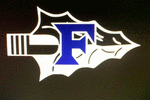 Facility requested:	 					Todays Date:_____________ High school cafeteria	 	 Football practice field High school gymnasium 	 Middle school gymnasium Track				 	 Elementary gymnasium Baseball field			 Auditorium Softball field 			 Elementary cafeteria Tennis court		 	 Board room Other __________________	Location address: 	100 Perry Street, Frankston, TX 75763 	Organization requesting the use of FISD facilities:___________________________Purpose for use:_______________________________________________________Special equipment needed:______________________________________________Date of event or function:________________________________________________Start time:____________End time:_____________Frankston ISD will provide:Access to the requested facility Access to the training room if the high school gymnasium is the facility being usedAccess to the concession stand if specifically requested Parking at no chargeOrganization will be responsible for:Cleaning all facilities concluding their use (if facilities are not cleaned to FISD satisfaction a $200 cleaning fee will be charged)Securing all doors to and from the facility concluding their useEnsuring only agreed upon facilities are usedEnsuring only members of said organization use the facilities agreed uponSupervising all persons using FISD facilitiesSigning, and returning, the facilities use agreementEnsuring all copyright laws are satisfied (must have public performance license from copyright owner)Special Instructions:Spirit signs may NOT be taped on the concrete wallsNo food, colored drinks, sunflower seeds or gum allowed on gym floors No food or drink is allowed in the gymnasium.  An eating area is available so that spectators may enjoy concessions while viewing the game(s)For any questions concerning facilities, please contact Frankston ISD, at the following numbers:Phone (903) 876-2556Fax (903) 876-4558Nicci Cook, Superintendent, Frankston ISDRandi Westbrook, Business Manager, Frankston ISDPerson requesting facility useContact Phone	Revised 12/10/2018